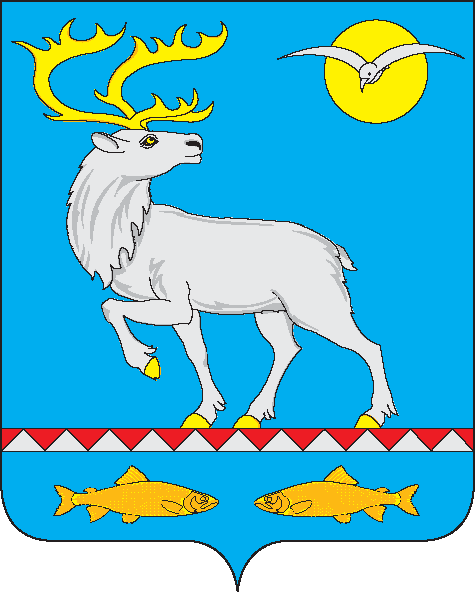 АДМИНИСТРАЦИЯГОРОДСКОГО ПОСЕЛЕНИЯ БЕРИНГОВСКИЙП О С Т А Н О В Л Е Н И Е	В целях уточнения отдельных положений муниципальной программы «Развитие территории муниципального образования городское поселение Беринговский на 2017-2019 годы», утверждённой постановлением Администрации городского поселения Беринговский от 11 ноября 2016 года № 115, Администрация городского поселения БеринговскийПОСТАНОВЛЯЕТ:1. Внести в постановление Администрации городского поселения Беринговский от 11 ноября 2016 года № 115 «Об утверждении муниципальной программы «Развитие территории муниципального образования городское поселение Беринговский на 2017-2019 годы» следующие изменения:1.1. В паспорте муниципальной программы «Развитие территории муниципального образования городское поселение Беринговский на 2017-2019 годы»   абзац «Объёмы финансовых ресурсов муниципальной программы» изложить в следующей редакции:231.2. В паспорте подпрограммы «Дорожное хозяйство» муниципальной    программы «Развитие территории муниципального образования городское поселение Беринговский на 2017-2019 годы» абзац «Объёмы финансовых ресурсов муниципальной программы» изложить в следующей редакции:1.3. Раздел III подпрограммы «Дорожное хозяйство» муниципальной программы «Развитие территории муниципального образования городское поселение Беринговский на 2017-2019 годы» изложить в следующей редакции.«III. Обоснование ресурсного обеспечения подпрограммыОбщий объем финансирования подпрограммы за весь период реализации составляет:41.4. В паспорте подпрограммы «Жилищно – коммунальное хозяйство»   муниципальной программы «Развитие территории муниципального образования городское поселение Беринговский на 2017-2019 годы» абзац «Объёмы финансовых ресурсов муниципальной программы» изложить в следующей редакции:1.5. Раздел III подпрограммы «Жилищно – коммунальное хозяйство» муниципальной программы «Развитие территории муниципального образования городское поселение Беринговский на 2017-2019 годы» изложить в следующей редакции.«III. Обоснование ресурсного обеспечения подпрограммыОбщий объем финансирования подпрограммы за весь период реализации составляет:51.6. В паспорте подпрограммы «Обеспечение санитарного содержания        и благоустройство территории городского поселения Беринговский» муниципальной программы «Развитие территории муниципального образования городское поселение Беринговский на 2017-2019 годы» абзац «Объёмы финансовых ресурсов муниципальной программы» изложить в следующей редакции:	1.7. Раздел III Подпрограммы «Обеспечение санитарного содержания           и благоустройство территории городского поселения Беринговский» муниципальной программы «Развитие территории муниципального образования городское поселение Беринговский на 2017-2019 годы» изложить в следующей редакции.«III. Обоснование ресурсного обеспечения подпрограммыОбщий объем финансирования подпрограммы за весь период реализации составляет:61.8. Приложение № 2 к муниципальной программе «Развитие территории муниципального образования городское поселение Беринговский на 2017-2019 годы» изложить в редакции согласно Приложению к настоящему постановлению.2. Настоящее постановление подлежит обнародованию и вступает в силу с момента обнародования. 	3. Контроль за исполнением настоящего постановления оставляю за собой.И.о. Главы Администрации						                                                                   А.В. УсмановаРесурсное обеспечение муниципальной программы «Развитие территории муниципального образования городское поселение Беринговский на 2017-2019 годы»от 07 декабря 2017 года№ 106№ 106           п. БеринговскийО внесении изменений в постановление Администрации городского поселения Беринговский от 11 ноября 2016 года №115 «Об утверждении муниципальной программы «Развитие территории муниципального образования городское поселение Беринговский на 2017-2019 годы»О внесении изменений в постановление Администрации городского поселения Беринговский от 11 ноября 2016 года №115 «Об утверждении муниципальной программы «Развитие территории муниципального образования городское поселение Беринговский на 2017-2019 годы»«Объёмы финансовых ресурсов программыОбщий объем финансирования муниципальной программы составляет 38 206,2 тыс. рублей, в том числе по годам:2017 год – 28 972,0 тыс. рублей;2018 год – 4 617,1 тыс. рублей;2019 год – 4 617,1 тыс. рублей,из них:средства бюджета городского поселения Беринговский 13 656,8 тыс. рублей, в том числе по годам:2017 год – 4 422,6 тыс. рублей;2018 год – 4 617,1 тыс. рублей;2019 год – 4 617,1 тыс. рублей;средства районного бюджета 24 549,4 тыс. рублей, в том числе по годам:2017 год – 24 549,4 тыс. рублей.В том числе по подпрограммам:Подпрограмма «Дорожное хозяйство» всего 16 556,5 тыс. рублей, в том числе по годам:2017 год – 11 924,9 тыс. рублей;2018 год – 2 310,5 тыс. рублей;2019 год – 2 321,1 тыс. рублей,из них:средства бюджета городского поселения Беринговский  6 558,5 тыс. рублей, в том числе по годам:2017 год – 1 926,9 тыс. рублей;2018 год – 2 310,5 тыс. рублей;2019 год – 2 321,1 тыс. рублей,средства районного бюджета 9 998,0 тыс. рублей, в том числе по годам:2017 год – 9 998,0 тыс. рублей.Подпрограмма «Жилищно – коммунальное хозяйство» всего 8 321,8 тыс. рублей, в том числе по годам:2017 год – 5 636,5 тыс. рублей;2018 год – 1 345,3 тыс. рублей;2019 год – 1 340,0 тыс. рублей,из них:средства бюджета городского поселения Беринговский 4 620,2 тыс. рублей, в том числе по годам:2017 год – 1 934,9 тыс. рублей;2018 год – 1 345,3 тыс. рублей;2019 год – 1 340,0 тыс. рублей,средства районного бюджета 3 701,6 тыс. рублей, в том числе по годам:2017 год – 3 701,6 тыс. рублей.Подпрограмма «Обеспечение санитарного содержания и благоустройство территории городского поселения Беринговский» всего 13 327,9 тыс. рублей, в том числе по годам2017 год – 11 410,6 тыс. рублей;2018 год – 961,3 тыс. рублей;2019 год – 956,0 тыс. рублей,из них:за счет средств бюджета городского поселения Беринговский  2 478,1 тыс. рублей, в том числе по годам:2017 год – 560,8 тыс. рублей;2018 год – 961,3 тыс. рублей;2019 год – 956,0 тыс. рублей, средства районного бюджета 10 849,8 тыс. рублей, в том числе по годам:2017 год – 10 849,8 тыс. рублей.                            ».« Объёмы финансовых ресурсов подпрограммыВсего по подпрограмме 16 556,5 тыс. рублей, в том числе по годам:2017 год – 11 924,9 тыс. рублей;2018 год – 2 310,5 тыс. рублей;2019 год – 2 321,1 тыс. рублей,из них:средства бюджета городского поселения    Беринговский 6 558,5 тыс. рублей, в том числе по годам:2017 год – 1 926,9 тыс. рублей;2018 год – 2 310,5 тыс. рублей;2019 год – 2 321,1 тыс. рублей,средства районного бюджета 9 998,0 тыс. рублей, в том числе по годам:2017 год – 9 998,0 тыс. рублей.».Источник финансированияВсего тыс. руб.В том числе по годам реализации, тыс. руб.В том числе по годам реализации, тыс. руб.В том числе по годам реализации, тыс. руб.Источник финансированияВсего тыс. руб.2017 год2018 год2019 год12345Всего по подпрограмме16 556,511 924,92 310,52 321,1в том числе за счет:Средств  городского поселения Беринговский6 558,51 926,92 310,52 321,1Средств районного бюджета9 998,09 998,00,00,0Средств окружного бюджета----Средств федерального бюджета----Внебюджетных средств----».« Объёмы финансовых ресурсов подпрограммыВсего по подпрограмме 8 321,8 тыс. рублей, в том числе по годам:2017 год – 5 636,5 тыс. рублей;2018 год – 1 345,3 тыс. рублей;2019 год – 1 340,0 тыс. рублей,из них:средства бюджета городского поселения Беринговский 4 620,2 тыс. рублей, в том числе по годам:2017 год – 1 934,9 тыс. рублей;2018 год – 1 345,3 тыс. рублей;2019 год – 1 340,0 тыс. рублей,средства районного бюджета 3 701,6 тыс. рублей, в том числе по годам:2017 год – 3 701,6 тыс. рублей.».Источник финансированияВсего тыс. руб.В том числе по годам реализации, тыс. руб.В том числе по годам реализации, тыс. руб.В том числе по годам реализации, тыс. руб.Источник финансированияВсего тыс. руб.2017 год2018 год2019 год1234512345Всего по подпрограмме8 321,85 636,51 345,31 340,0в том числе за счет:Средств  городского поселения Беринговский4 620,21 934,91 345,31 340,0Средств районного бюджета3 701,63 701,60,00,0Средств окружного бюджета----Средств федерального бюджета----Внебюджетных средств---- ».« Объёмы финансовых ресурсов подпрограммыВсего по подпрограмме 13 327,9 тыс. рублей, в том числе по годам:2017 год – 11 410,6 тыс. рублей;2018 год – 961,3 тыс. рублей;2019 год – 956,0 тыс. рублей,из них:средства бюджета городского поселения Беринговский 2 478,1 тыс. рублей, в том числе по годам:2017 год – 560,8 тыс. рублей;2018 год – 961,3 тыс. рублей;2019 год – 956,0 тыс. рублей,средства районного бюджета 10 849,8 тыс. рублей, в том числе по годам:2017 год – 10 849,8 тыс. рублей.».Источник финансированияВсего тыс. руб.В том числе по годам реализации, тыс. руб.В том числе по годам реализации, тыс. руб.В том числе по годам реализации, тыс. руб.Источник финансированияВсего тыс. руб.2017 год2018 год2019 год12345Всего по подпрограмме13 327,911 410,6961,3956,0в том числе за счет:Средств  городского поселения Беринговский2 478,1560,8961,3956,0Средств районного бюджета10 849,810 849,80,00,0Средств окружного бюджета----Средств федерального бюджета----Внебюджетных средств----».Приложениек постановлению Администрации городского поселения Беринговскийот 07 декабря 2017 г. № 106« ПРИЛОЖЕНИЕ № 2к муниципальной программе «Развитие территории муниципального образования городское поселение Беринговский на 2017-2019 годы»№ п/пНаименование направления, раздела, мероприятияПериод реализации мероприятий(годы)Объём финансовых ресурсов, тыс. рублейОбъём финансовых ресурсов, тыс. рублейОбъём финансовых ресурсов, тыс. рублейОбъём финансовых ресурсов, тыс. рублейОбъём финансовых ресурсов, тыс. рублейОтветственный исполнитель,соисполнители,участники№ п/пНаименование направления, раздела, мероприятияПериод реализации мероприятий(годы)Всегов том числе средства:в том числе средства:в том числе средства:в том числе средства:Ответственный исполнитель,соисполнители,участники№ п/пНаименование направления, раздела, мероприятияПериод реализации мероприятий(годы)Всегоокружногобюджетарайонного бюджетаместного бюджетапрочих внебюджетных источниковОтветственный исполнитель,соисполнители,участники123456789Всего по программе2017-201938 206,20,024 549,413 656,80,0Администрациягородского поселения БеринговскийВсего по программе201728 972,00,024 549,44 422,60,0Администрациягородского поселения БеринговскийВсего по программе20184 617,10,00,04 617,10,0Администрациягородского поселения БеринговскийВсего по программе20194 617,10,00,04 617,10,0Администрациягородского поселения БеринговскийПодпрограмма 1 «Дорожное хозяйство»Подпрограмма 1 «Дорожное хозяйство»Подпрограмма 1 «Дорожное хозяйство»Подпрограмма 1 «Дорожное хозяйство»Подпрограмма 1 «Дорожное хозяйство»Подпрограмма 1 «Дорожное хозяйство»Подпрограмма 1 «Дорожное хозяйство»Подпрограмма 1 «Дорожное хозяйство»Подпрограмма 1 «Дорожное хозяйство»1.Основное мероприятие «Содержание автомобильных дорог»2017-201913 798,00,09 998,03 800,00,0Администрациягородского поселенияБеринговский1.Основное мероприятие «Содержание автомобильных дорог»201711 098,00,09 998,01 100,00,0Администрациягородского поселенияБеринговский1.Основное мероприятие «Содержание автомобильных дорог»20181 350,00,00,01 350,00,0Администрациягородского поселенияБеринговский1.Основное мероприятие «Содержание автомобильных дорог»20191 350,00,00,01 350,00,0Администрациягородского поселенияБеринговский1.2.Основное мероприятие «Организация освещения улиц»2017-20192 758,50,00,02 758,50,0Администрациягородского поселенияБеринговский1.2.Основное мероприятие «Организация освещения улиц»2017826,90,00,0826,90,0Администрациягородского поселенияБеринговский1.2.Основное мероприятие «Организация освещения улиц»2018960,50,00,0960,50,0Администрациягородского поселенияБеринговский1.2.Основное мероприятие «Организация освещения улиц»2019971,10,00,0971,10,0Администрациягородского поселенияБеринговский1.2.1.Приобретение электрической энергии2017-20192 150,90,00,02 150,90,0Администрациягородского поселенияБеринговский1.2.1.Приобретение электрической энергии2017626,90,00,0626,90,0Администрациягородского поселенияБеринговский1.2.1.Приобретение электрической энергии2018758,00,00,0758,00,0Администрациягородского поселенияБеринговский1.2.1.Приобретение электрической энергии2019766,00,00,0766,00,0Администрациягородского поселенияБеринговский1.2.2.Техническое обслуживание уличного освещения2017-2019607,60,00,0607,60,0Администрациягородского поселенияБеринговский1.2.2.Техническое обслуживание уличного освещения2017200,00,00,0200,00,0Администрациягородского поселенияБеринговский1.2.2.Техническое обслуживание уличного освещения2018202,50,00,0202,50,0Администрациягородского поселенияБеринговский1.2.2.Техническое обслуживание уличного освещения2019205,10,00,0205,10,0Администрациягородского поселенияБеринговский1.3Основное мероприятие «Отдельные мероприятия в области автомобильного транспорта»20170,00,00,00,00,0Администрациягородского поселенияБеринговскийВсего по подпрограмме2017-201916 556,50,09 998,06 558,50,0Администрациягородского поселенияБеринговскийВсего по подпрограмме201711 924,90,09 998,01 926,90,0Администрациягородского поселенияБеринговскийВсего по подпрограмме20182 310,50,00,02 310,50,0Администрациягородского поселенияБеринговскийВсего по подпрограмме20192 321,10,00,02 321,10,0Администрациягородского поселенияБеринговскийПодпрограмма 2 «Жилищно - коммунальное хозяйство»Подпрограмма 2 «Жилищно - коммунальное хозяйство»Подпрограмма 2 «Жилищно - коммунальное хозяйство»Подпрограмма 2 «Жилищно - коммунальное хозяйство»Подпрограмма 2 «Жилищно - коммунальное хозяйство»Подпрограмма 2 «Жилищно - коммунальное хозяйство»Подпрограмма 2 «Жилищно - коммунальное хозяйство»Подпрограмма 2 «Жилищно - коммунальное хозяйство»Подпрограмма 2 «Жилищно - коммунальное хозяйство»2.1.Основное мероприятие «Ремонт муниципального жилищного фонда»2017-20195 348,00,0727,84 620,20,0Администрациягородского поселенияБеринговский2.1.Основное мероприятие «Ремонт муниципального жилищного фонда»20172 662,70,0727,81 934,90,0Администрациягородского поселенияБеринговский2.1.Основное мероприятие «Ремонт муниципального жилищного фонда»20181 345,30,00,01 345,30,0Администрациягородского поселенияБеринговский2.1.Основное мероприятие «Ремонт муниципального жилищного фонда»20191 340,00,00,01 340,00,0Администрациягородского поселенияБеринговский2.2Основное мероприятие «Капитальный ремонт общего имущества собственников помещений в многоквартирных домах»20172 973,80,02 973,80,00,0Администрациягородского поселенияБеринговский2.2.1Взносы на капитальный ремонт общего имущества в МКД20172 973,80,02 973,80,00,0Администрациягородского поселенияБеринговскийВсего по подпрограмме2017-20198 321,80,03 701,64 620,20,0Администрациягородского поселенияБеринговскийВсего по подпрограмме20175 636,50,03 701,61 934,90,0Администрациягородского поселенияБеринговскийВсего по подпрограмме20181 345,30,00,01 345,30,0Администрациягородского поселенияБеринговскийВсего по подпрограмме20191 340,00,00,01 340,00,0Администрациягородского поселенияБеринговскийПодпрограмма 3  «Обеспечение санитарного содержания и благоустройство территории городского поселения Беринговский»Подпрограмма 3  «Обеспечение санитарного содержания и благоустройство территории городского поселения Беринговский»Подпрограмма 3  «Обеспечение санитарного содержания и благоустройство территории городского поселения Беринговский»Подпрограмма 3  «Обеспечение санитарного содержания и благоустройство территории городского поселения Беринговский»Подпрограмма 3  «Обеспечение санитарного содержания и благоустройство территории городского поселения Беринговский»Подпрограмма 3  «Обеспечение санитарного содержания и благоустройство территории городского поселения Беринговский»Подпрограмма 3  «Обеспечение санитарного содержания и благоустройство территории городского поселения Беринговский»Подпрограмма 3  «Обеспечение санитарного содержания и благоустройство территории городского поселения Беринговский»Подпрограмма 3  «Обеспечение санитарного содержания и благоустройство территории городского поселения Беринговский»3.1.Основное мероприятие «Озеленение территории поселения»2017-201913,40,00,013,40,0Администрациягородского поселения Беринговский3.1.Основное мероприятие «Озеленение территории поселения»20170,00,00,00,00,0Администрациягородского поселения Беринговский3.1.Основное мероприятие «Озеленение территории поселения»20186,70,00,06,70,0Администрациягородского поселения Беринговский3.1.Основное мероприятие «Озеленение территории поселения»20196,70,00,06,70,0Администрациягородского поселения Беринговский3.2.Основное мероприятие «Организация и содержание мест захоронения»2017-2019238,00,00,0238,00,0Администрациягородского поселения Беринговский3.2.Основное мероприятие «Организация и содержание мест захоронения»201770,00,00,070,00,0Администрациягородского поселения Беринговский3.2.Основное мероприятие «Организация и содержание мест захоронения»201884,00,00,084,00,0Администрациягородского поселения Беринговский3.2.Основное мероприятие «Организация и содержание мест захоронения»201984,00,00,084,00,0Администрациягородского поселения Беринговский3.3.Основное мероприятие «Прочее благоустройство»2017 - 201913 076,50,010 849,82 226,70,0Администрациягородского поселения Беринговский3.3.Основное мероприятие «Прочее благоустройство»201711 340,60,010 849,8490,80,0Администрациягородского поселения Беринговский3.3.Основное мероприятие «Прочее благоустройство»2018870,60,00,0870,60,0Администрациягородского поселения Беринговский3.3.Основное мероприятие «Прочее благоустройство»2019865,30,00,0865,30,0Администрациягородского поселения БеринговскийВсего по подпрограмме2017 - 201913 327,90,010 849,82 478,10,0Администрациягородского поселения БеринговскийВсего по подпрограмме201711 410,60,010 849,8560,80,0Администрациягородского поселения БеринговскийВсего по подпрограмме2018961,30,00,0961,30,0Администрациягородского поселения БеринговскийВсего по подпрограмме2019956,00,00,0956,00,0Администрациягородского поселения Беринговский».